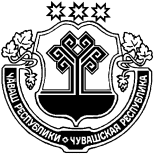 Об избрании председателя Собрания депутатов Алдиаровского сельского поселения         В соответствии со статьей 36 Федерального закона от 06.10.2003            № 131-ФЗ «Об общих принципах организации местного самоуправления в Российской Федерации», статьей 31 Закона Чувашской Республики от 18.10.2004 № 19 «Об организации местного самоуправления в Чувашской Республике» и Уставом Алдиаровского сельского поселения Янтиковского района Чувашской Республики Собрание депутатов Алдиаровского сельского поселения р е ш и л о:        Избрать председателем Собрания депутатов Алдиаровского сельского поселения Кабакову Елену Владимировну, депутата от избирательного округа № 4 на срок до окончания полномочий Собрания депутатов Алдиаровского сельского поселения 4 созыва.Председатель Собрания депутатовАлдиаровского сельского поселения                                                Е.В. КабаковаЧУВАШСКАЯ РЕСПУБЛИКАЯНТИКОВСКИЙ РАЙОНЧĂВАШ РЕСПУБЛИКИТĂВАЙ РАЙОНĚЧУВАШСКАЯ РЕСПУБЛИКАЯНТИКОВСКИЙ РАЙОНЭЛПУÇ ЯЛ ПОСЕЛЕНИЙĚН ДЕПУТАТСЕН ПУХĂВĚЙЫШĂНУ29 сентябрь 2020ç  1/2 №Элпуç ялěСОБРАНИЕ ДЕПУТАТОВ АЛДИАРОВСКОГО СЕЛЬСКОГО ПОСЕЛЕНИЯРЕШЕНИЕ29 сентября 2020 г № 1/2село АлдиаровоЭЛПУÇ ЯЛ ПОСЕЛЕНИЙĚН ДЕПУТАТСЕН ПУХĂВĚЙЫШĂНУ29 сентябрь 2020ç  1/2 №Элпуç ялě